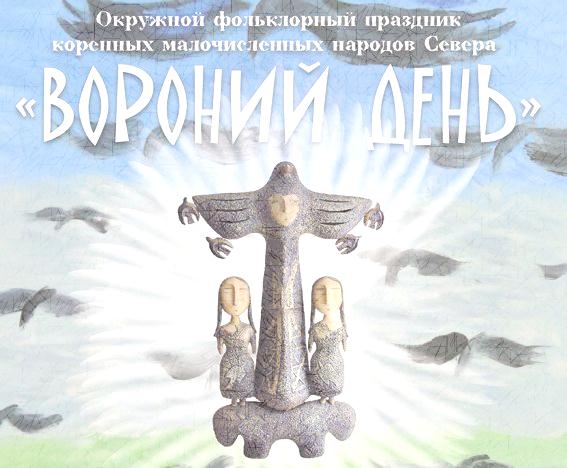 №ДатаНаименованиемероприятияМестопроведенияОтветственный1.Культурно - досуговые мероприятия для детей до 14 лет 1.Культурно - досуговые мероприятия для детей до 14 лет 1.Культурно - досуговые мероприятия для детей до 14 лет 1.Культурно - досуговые мероприятия для детей до 14 лет 1.Культурно - досуговые мероприятия для детей до 14 лет 1.03.04.2016.00ч.КинопоказКонцертный залКладов.М.А.2.07.04.2015.00ч.«Мое здоровье» познавательная программаКонцертный залНайдыш С.И.3.07.04.2016.00ч.КинопоказКонцертный залКладов.М.А.4.10.04.2016.00ч.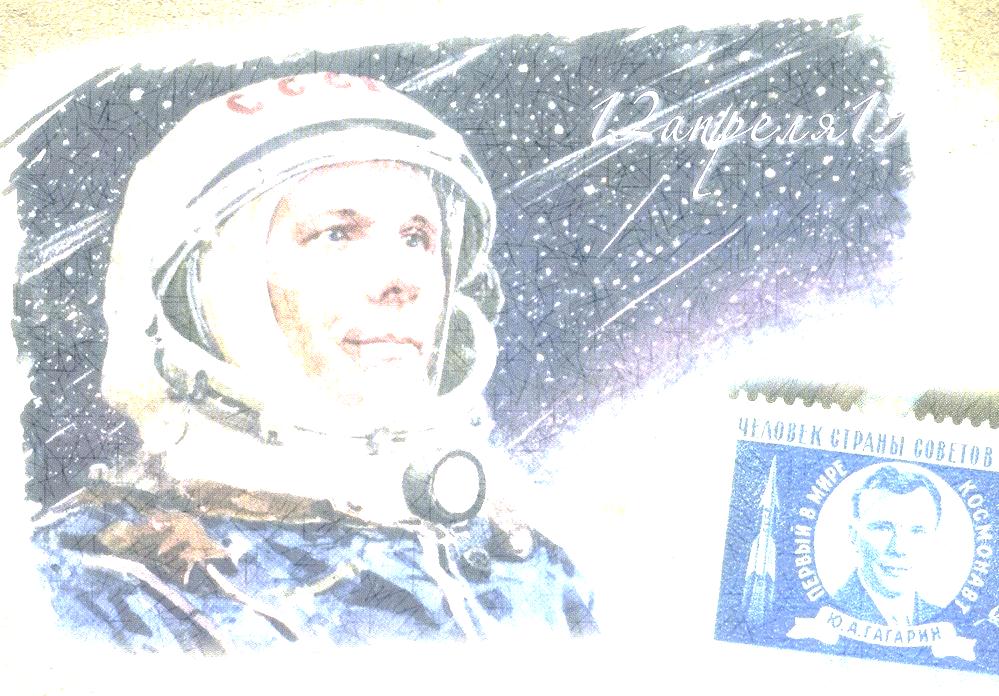 КинопоказКонцертный залКладов.М.А.5.11.04.2012.00ч.«Обнимая небо» литературно-музыкальная программаДискозалКладова А.Н.6.11.04.2014.00ч.Дискотека «Веселуха»ДискозалКладов М.А.7.14.04.2016.00ч.КинопоказКонцертный залКладов М.А.8.24.04.2016.00ч.КинопоказКонцертный залКладов М.А.9.25.04.2013.00ч.Игровая программа «В гостях у»ДискозалМаслова Л.В.10. 28.04.2016.00ч.КинопоказКонцертный залКладов М.А2.Культурно - досуговые мероприятия для молодежи от 15 -35 лет2.Культурно - досуговые мероприятия для молодежи от 15 -35 лет2.Культурно - досуговые мероприятия для молодежи от 15 -35 лет2.Культурно - досуговые мероприятия для молодежи от 15 -35 лет2.Культурно - досуговые мероприятия для молодежи от 15 -35 лет11.21.04.2015.00ч.«Должно быть прежде самоуправление местное» информационная акцияДискозалНайдыш С.И.12. 21.04.2016.00ч.КинопоказКонцертный залКладов М.А.13.25.04.2014.00ч.ИгроДискотека для подростков «На волне»ДискозалНайдыш С.И.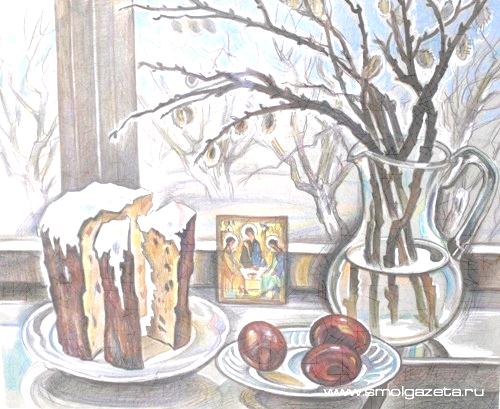 3.Культурно – досуговые мероприятия для населения старше  35 лет3.Культурно – досуговые мероприятия для населения старше  35 лет3.Культурно – досуговые мероприятия для населения старше  35 лет3.Культурно – досуговые мероприятия для населения старше  35 лет3.Культурно – досуговые мероприятия для населения старше  35 лет14.03.04.2018.00ч.КинопоказКонцертный залКладов.М.А.15.10.04.2020.00ч.Танцевально-развлекательная программа «ДискоКлуб»ДискозалКладов.М.А.16.24.04.2018.00ч.КинопоказКонцертный залКладов М.А.4.Мероприятия для разновозрастной категории4.Мероприятия для разновозрастной категории4.Мероприятия для разновозрастной категории4.Мероприятия для разновозрастной категории4.Мероприятия для разновозрастной категории17.04.04.2014.00ч.«Легенды о вороне» развлекательная программа, посвященная празднику Вороний деньДискозалВойтова А.А.18.17.04.2018.00ч.Юбилей СДК «Гротеск»Концертный залКладова А.Н.19.19.04.20-24.04.20Пасхальная выставка «Христово воскресенье»Фойе 1 этажМаслова Л.В.